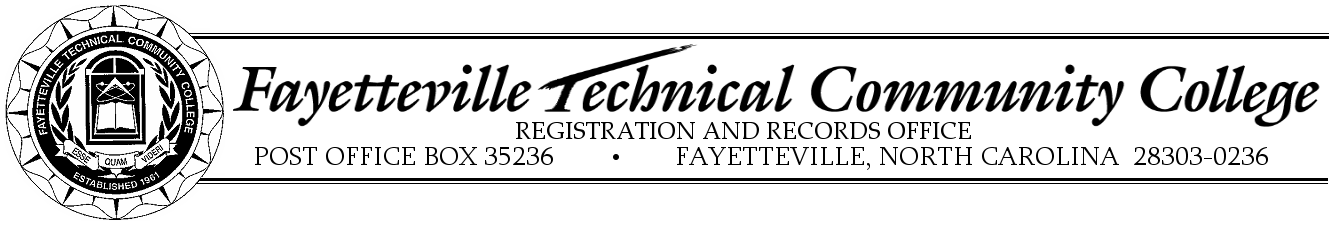 Visiting Student Permission to Register at Another CollegeVeterans Affairs OfficeFayetteville Technical Community College2201 Hull RoadFayetteville, NC 28303-0236PART A: to be Completed by StudentList the course(s) for which you wish to register:Course Title		 Course Number		Course Section		Credit HoursPART B: To be completed by FTCC Certifying Official 	I certify that the above student is currently enrolled in an approved degree program and is in good standing at Fayetteville Technical Community College.  The student is hereby given approval to take the course(s) listed above.  Any course(s) not listed above should not be certified.  These credits will be accepted by Fayetteville Technical Community College according to the college’s transfer policy.  The student is responsible for meeting prerequisites.  Authorized Signature	DateName:Phone Number:Student ID Number:Name of college you plan to register:Have you previously enrolled at the college listed above?YES  NO 1.2.3.4.